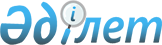 2023-2025 жылдарға арналған Жезқазған қаласының бюджеті туралыҰлытау облысы Жезқазған қалалық мәслихатының 2022 жылғы 23 желтоқсандағы № 33/243 шешімі.
      Қазақстан Республикасының Бюджет кодексіне, Қазақстан Республикасының "Қазақстан Республикасындағы жергілікті мемлекеттік басқару және өзін-өзі басқару туралы" Заңына сәйкес, Жезқазған қалалық мәслихаты ШЕШТІ:
      1. 2023-2025 жылдарға арналған қалалық бюджет 1, 2, 3 қосымшаларға сәйкес, оның ішінде 2023 жылға келесі көлемдерде бекітілсін: 
      1) кірістер – 39 794 268 мың теңге, оның ішінде:
      салықтық түсімдер – 22 432 386 мың теңге;
      салықтық емес түсімдер – 72 957 мың теңге;
      негізгі капиталды сатудан түсетін түсімдер – 479 615 мың теңге;
      трансферттердің түсімдері – 16 809 310 мың теңге;
      2) шығындар - 50 828 685 мың теңге;
      3) таза бюджеттік кредиттеу – 17 802 мың теңге, оның ішінде:
      бюджеттік кредиттер – 20 700 мың теңге;
      бюджеттік кредиттерді өтеу –2 898 мың теңге;
      4) қаржы активтерімен операциялар бойынша сальдо – 0 мың теңге, оның ішінде: 
      қаржы активтерін сатып алу – 0 мың теңге;
      мемлекеттің қаржы активтерін сатудан түсетін түсімдер – 0 мың теңге;
      5) бюджет тапшылығы (профициті) – -11 052 219 мың теңге;
      6) бюджет тапшылығын қаржыландыру (профицитін пайдалану) – 11 052 219 мың теңге, оның ішінде:
      қарыздар түсімдері – 2 767 160 мың теңге;
      қарыздарды өтеу – 602 898 мың теңге;
      бюджет қаражатының пайдаланылатын қалдықтары – 8 887 957 мың теңге.
      Ескерту. 1-тармақ жаңа редакцияда - Ұлытау облысы Жезқазған қалалық мәслихатының 12.12.2023 № 12/68 (01.01.2023 бастап қолданысқа енгізіледі) шешімімен.


      2. 2023 жылға арналған қалалық бюджетте ауылдық округтер бюджеттеріне қалалық бюджеттен берілетін субвенциялардың мөлшері 129 685 мың теңге сомасында қарастырылсын, оның ішінде:
      Кеңгір ауылдық округіне - 34 835 мың теңге;
      Талап ауылдық округіне - 52 514 мың теңге;
      Сарыкеңгір ауылдық округіне - 42 336 мың теңге.
      3. 2023 жылға арналған қалалық бюджеттің кірісі құрамында облыстық және республикалық бюджеттерден 13 110 052 мын теңге сомасындағы ағымдағы нысаналы трансферттер мен даму трансферттері қарастырылғаны ескерілсін.
      4. 2023 жылға арналған қалалық бюджеттің шығыстары құрамында ағымдағы нысаналы трансферттер мен нысаналы даму трансферттері, кредиттер 4 қосымшаға сәйкес ескерілсін.
      5. 2023 жылға арналған қалалық бюджеттің шығыстары құрамында аулдық округтер бюджетіне ағымдағы нысаналы трансферттер 5 қосымшаға сәйкес қарастырылғаны ескерілсін.
      6. Қалалық бюджетті атқару үрдісінде еңбек ақы төлеу шығыстары секвестрлеуге жатпайды деп белгіленсін.
      7. Жезқазған қаласы атқарушы органының 2023 жылға арналған резерві 464 066 мың теңге сомасында бекітілсін.
      8. Осы шешім 2023 жылдың 1 қаңтарынан бастап қолданысқа енгізіледі. 2023 жылға арналған бюджет
      Ескерту. 1-қосымша жаңа редакцияда - Ұлытау облысы Жезқазған қалалық мәслихатының 12.12.2023 № 12/68 (01.01.2023 бастап қолданысқа енгізіледі) шешімімен. 2024 жылға арналған бюджет 2025 жылға арналған бюджет 2023 жылға арналған ағымдағы нысаналы трансферттер мен нысаналы даму трансферттері, кредиттер
      Ескерту. 4-қосымша жаңа редакцияда - Ұлытау облысы Жезқазған қалалық мәслихатының 12.12.2023 № 12/68 (01.01.2023 бастап қолданысқа енгізіледі) шешімімен. 2023 жылға арналған ауылдық округтер бюджетіне ағымдағы нысаналы трансферттер
      Ескерту. 5-қосымша жаңа редакцияда - Ұлытау облысы Жезқазған қалалық мәслихатының 16.11.2023 № 9/53 (01.01.2023 бастап қолданысқа енгізіледі) шешімімен.
					© 2012. Қазақстан Республикасы Әділет министрлігінің «Қазақстан Республикасының Заңнама және құқықтық ақпарат институты» ШЖҚ РМК
				
      Жезқазған қалалық мәслихатының хатшысы

А. Досанов
Жезқазған қалалық мәслихатының
2022 жылғы 23 желтоқсандағы
№ 33/243
шешіміне 1 қосымша
Санаты
Санаты
Санаты
Санаты
Сомасы, мың теңге
Сыныбы
Сыныбы
Сыныбы
Сомасы, мың теңге
Кіші сыныбы
Кіші сыныбы
Сомасы, мың теңге
Сомасы, мың теңге
Атауы
Сомасы, мың теңге
1
2
3
4
5
I. Кірістер
39794268
1
Салықтық түсімдер 
22432386
01
Табыс салығы
11427492
1
Корпоративтік табыс салығы
1565002
2
Жеке табыс салығы
9862490
03
Әлеуметтiк салық
8436701
1
Әлеуметтiк салық
8436701
04
Меншікке салынатын салықтар
1575759
1
Мүлікке салынатын салықтар
1141637
3
Жер салығы
28849
4
Көлік құралдарына салынатын салық
405226
5
Бірыңғай жер салығы
47
05
Тауарларға, жұмыстарға және қызметтерге салынатын iшкi салықтар
615905
2
Акциздер
12089
3
Табиғи және басқа да ресурстарды пайдаланғаны үшiн түсетiн түсiмдер
219600
4
Кәсiпкерлiк және кәсiби қызметтi жүргiзгенi үшiн алынатын алымдар
384216
08
Заңдық маңызы бар әрекеттерді жасағаны және (немесе) оған уәкілеттігі бар мемлекеттік органдар немесе лауазымды адамдар құжаттар бергені үшін алынатын міндетті төлемдер
376529
1
Мемлекеттік баж
376529
2
Салықтық емес түсімдер
72957
01
Мемлекеттік меншіктен түсетін кірістер
28386
5
Мемлекет меншігіндегі мүлікті жалға беруден түсетін кірістер
28094
7
Мемлекеттік бюджеттен берілген кредиттер бойынша сыйақылар
292
06
Басқа да салықтық емес түсімдер
44571
1
Басқа да салықтық емес түсімдер
44571
3
Негізгі капиталды сатудан түсетін түсімдер
479615
01
Мемлекеттік мекемелерге бекітілген мемлекеттік мүлікті сату
413913
1
Мемлекеттік мекемелерге бекітілген мемлекеттік мүлікті сату
413913
03
Жердi және материалдық емес активтердi сату
65702
1
Жерді сату
42422
2
Материалдық емес активтерді сату 
23280
4
Трансферттердің түсімдері 
16809310
02
Мемлекеттiк басқарудың жоғары тұрған органдарынан түсетін трансферттер
16809310
2
 Облыстық бюджеттен түсетін трансферттер
16809310
Функционалдық топ
Функционалдық топ
Функционалдық топ
Функционалдық топ
Функционалдық топ
Сомасы, мың теңге
Кіші функция
Кіші функция
Кіші функция
Кіші функция
Сомасы, мың теңге
Бюджеттік бағдарламалардың әкімшісі
Бюджеттік бағдарламалардың әкімшісі
Бюджеттік бағдарламалардың әкімшісі
Сомасы, мың теңге
Бағдарлама 
Бағдарлама 
Сомасы, мың теңге
Атауы
Сомасы, мың теңге
1
2
3
4
5
6
II.Шығындар
50828685
01
Жалпы сипаттағы мемлекеттік қызметтер
834849
1
Мемлекеттік басқарудың жалпы функцияларын орындайтын өкілді, атқарушы және басқа органдар
655677
112
Аудан (облыстық маңызы бар қала) мәслихатының аппараты
82553
001
Аудан (облыстық маңызы бар қала) мәслихатының қызметін қамтамасыз ету жөніндегі қызметтер
82553
122
Аудан (облыстық маңызы бар қала) әкімінің аппараты
573124
001
Аудан (облыстық маңызы бар қала) әкімінің қызметін қамтамасыз ету жөніндегі қызметтер
548009
003
Мемлекеттік органның күрделі шығыстары
25115
2
Қаржылық қызмет
4856
459
Ауданның (облыстық маңызы бар қаланың) экономика және қаржы бөлімі
4856
003
Салық салу мақсатында мүлікті бағалауды жүргізу
4856
5
Жоспарлау және статистикалық қызмет
1072
459
Ауданның (облыстық маңызы бар қаланың) экономика және қаржы бөлімі
1072
061
Бюджеттік инвестициялар және мемлекеттік-жекешелік әріптестік, оның ішінде концессия мәселелері жөніндегі құжаттаманы сараптау және бағалау
1072
9
Жалпы сипаттағы өзге де мемлекеттік қызметтер
173244
454
Ауданның (облыстық маңызы бар қаланың) кәсіпкерлік және ауыл шаруашылығы бөлімі
68851
001
Жергілікті деңгейде кәсіпкерлікті және ауыл шаруашылығын дамыту саласындағы мемлекеттік саясатты іске асыру жөніндегі қызметтер
65141
007
Мемлекеттік органның күрделі шығыстары
3710
459
Ауданның (облыстық маңызы бар қаланың) экономика және қаржы бөлімі
104393
001
Ауданның (облыстық маңызы бар қаланың) экономикалық саясаттын қалыптастыру мен дамыту, мемлекеттік жоспарлау, бюджеттік атқару және коммуналдық меншігін басқару саласындағы мемлекеттік саясатты іске асыру жөніндегі қызметтер
101070
015
Мемлекеттік органның күрделі шығыстары
3323
02
Қорғаныс
51633
1
Әскери мұқтаждар
48590
122
Аудан (облыстық маңызы бар қала) әкімінің аппараты
48590
005
Жалпыға бірдей әскери міндетті атқару шеңберіндегі іс-шаралар
48590
2
Төтенше жағдайлар жөніндегі жұмыстарды ұйымдастыру
3043
122
Аудан (облыстық маңызы бар қала) әкімінің аппараты
3043
006
Аудан (облыстық маңызы бар қала) ауқымындағы төтенше жағдайлардың алдын алу және оларды жою
2886
007
Аудандық (қалалық) ауқымдағы дала өрттерінің, сондай-ақ мемлекеттік өртке қарсы қызмет органдары құрылмаған елдi мекендерде өрттердің алдын алу және оларды сөндіру жөніндегі іс-шаралар
157
03
Қоғамдық тәртіп, қауіпсіздік, құқықтық, сот, қылмыстық-атқару қызметі
357354
9
Қоғамдық тәртіп және қауіпсіздік саласындағы басқа да қызметтер
357354
485
Ауданның (облыстық маңызы бар қаланың) жолаушылар көлігі және автомобиль жолдары бөлімі
357354
021
Елдi мекендерде жол қозғалысы қауiпсiздiгін қамтамасыз ету
357354
06
Әлеуметтік көмек және әлеуметтік қамсыздандыру
1613460
1
Әлеуметтiк қамсыздандыру
138338
451
Ауданның (облыстық маңызы бар қаланың) жұмыспен қамту және әлеуметтік бағдарламалар бөлімі
138338
005
Мемлекеттік атаулы әлеуметтік көмек
138338
2
Әлеуметтiк көмек
1369128
451
Ауданның (облыстық маңызы бар қаланың) жұмыспен қамту және әлеуметтік бағдарламалар бөлімі
1343481
002
Жұмыспен қамту бағдарламасы
178918
004
Ауылдық жерлерде тұратын денсаулық сақтау, білім беру, әлеуметтік қамтамасыз ету, мәдениет, спорт және ветеринар мамандарына отын сатып алуға Қазақстан Республикасының заңнамасына сәйкес әлеуметтік көмек көрсету
3830
006
Тұрғын үйге көмек көрсету
1580
007
Жергілікті өкілетті органдардың шешімі бойынша мұқтаж азаматтардың жекелеген топтарына әлеуметтік көмек
241021
010
Үйден тәрбиеленіп оқытылатын мүгедектігі бар балаларды материалдық қамтамасыз ету 
1839
013
Белгіленген тұрғылықты жері жоқ тұлғаларды әлеуметтік бейімдеу
90638
014
Мұқтаж азаматтарға үйде әлеуметтiк көмек көрсету
336063
017
Оңалтудың жеке бағдарламасына сәйкес мұқтаж мүгедектігі бар адамдарды протездік-ортопедиялық көмек, сурдотехникалық құралдар, тифлотехникалық құралдар, санаторий-курорттық емделу, мiндеттi гигиеналық құралдармен қамтамасыз ету, арнаулы жүрiп-тұру құралдары, жеке көмекшінің және есту бойынша мүгедектігі бар адамдарға қолмен көрсететiн тіл маманының қызметтері мен қамтамасыз ету 
446529
023
Жұмыспен қамту орталықтарының қызметін қамтамасыз ету
43063
485
Ауданның (облыстық маңызы бар қаланың) жолаушылар көлігі және автомобиль жолдары бөлімі
25647
068
Жергілікті өкілдік органдардың шешімі бойынша қалалық қоғамдық көлікте (таксиден басқа) жеңілдікпен, тегін жол жүру түрінде азаматтардың жекелеген санаттарын әлеуметтік қолдау
25647
9
Әлеуметтiк көмек және әлеуметтiк қамтамасыз ету салаларындағы өзге де қызметтер
105994
451
Ауданның (облыстық маңызы бар қаланың) жұмыспен қамту және әлеуметтік бағдарламалар бөлімі
105994
001
Жергілікті деңгейде халық үшін әлеуметтік бағдарламаларды жұмыспен қамтуды қамтамасыз етуді іске асыру саласындағы мемлекеттік саясатты іске асыру жөніндегі қызметтер
71921
011
Жәрдемақыларды және басқа да әлеуметтік төлемдерді есептеу, төлеу мен жеткізу бойынша қызметтерге ақы төлеу
1706
021
Мемлекеттік органның күрделі шығыстары
3500
050
Қазақстан Республикасында мүгедектігі бар адамдардың құқықтарын қамтамасыз етуге және өмір сүру сапасын жақсарту 
25867
094
Әлеуметтік көмек ретінде тұрғын үй сертификаттарын беру
3000
07
Тұрғын үй-коммуналдық шаруашылық
25328064
1
Тұрғын үй шаруашылығы
6141467
467
Ауданның (облыстық маңызы бар қаланың) құрылыс бөлімі
4687696
003
Коммуналдық тұрғын үй қорының тұрғын үйін жобалау және (немесе) салу, реконструкциялау
4110526
004
Инженерлік-коммуникациялық инфрақұрылымды жобалау, дамыту және (немесе) жайластыру
577170
497
Ауданның (облыстық маңызы бар қаланың) тұрғын үй- коммуналдық шаруашылық бөлімі
897038
001
Жергілікті деңгейде тұрғын үй-коммуналдық шаруашылық саласындағы мемлекеттік саясатты іске асыру бойынша қызметтер
205195
003
Мемлекеттік органның күрделі шығыстары
326740
005
Мемлекеттік тұрғын үй қорын сақтауды үйымдастыру
311383
113
Төменгі тұрған бюджеттерге берілетін нысаналы ағымдағы трансферттер
53720
816
Ауданның (облыстық маңызы бар қаланың) тұрғын үй қатынастары және тұрғын үй инспекциясы бөлімі
556733
001
Жергілікті деңгейде тұрғын үй қоры саласындағы мемлекеттік саясатты іске асыру жөніндегі қызметтер
89569
003
Мемлекеттік органның күрделі шығыстары
1308
006
Азаматтардың жекелеген санаттарын тұрғын үймен қамтамасыз ету
5056
098
Коммуналдық тұрғын үй қорының тұрғын үйлерін сатып алу
460800
2
Коммуналдық шаруашылық 
13909839
467
Ауданның (облыстық маңызы бар қаланың) құрылыс бөлімі
3600000
005
Коммуналдық шаруашылығын дамыту
3600000
467
Ауданның (облыстық маңызы бар қаланың) құрылыс бөлімі
8192726
006
Сумен жабдықтау және су бұру жүйесін дамыту
8192726
497
Ауданның (облыстық маңызы бар қаланың) тұрғын үй- коммуналдық шаруашылық бөлімі
2117113
016
Сумен жабдықтау және су бұру жүйесінің жұмыс істеуі
328369
026
Ауданның (облыстық маңызы бар қаланың) коммуналдық меншігіндегі жылу жүйелерін пайдалануды ұйымдастыру
1788744
3
Елді-мекендерді көркейту
5276758
497
Ауданның (облыстық маңызы бар қаланың) тұрғын үй- коммуналдық шаруашылық бөлімі
5276758
025
Елдi мекендердегі көшелердi жарықтандыру
609249
030
Елдi мекендердiң санитариясын қамтамасыз ету
74151
034
Жерлеу орындарын ұстау және туыстары жоқ адамдарды жерлеу
4179
035
Елдi мекендердi абаттандыру және көгалдандыру
4589179
08
Мәдениет, спорт, туризм және ақпараттық кеңістік
1269255
1
Мәдениет саласындағы қызмет
278894
455
Ауданның (облыстық маңызы бар қаланың) мәдениет және тілдерді дамыту бөлімі
278894
003
Мәдени-демалыс жұмысын қолдау
278894
2
Спорт
320377
465
Ауданның (облыстық маңызы бар қаланың) дене шынықтыру және спорт бөлімі
320377
001
Жергілікті деңгейде дене шынықтыру және спорт саласындағы мемлекеттік саясатты іске асыру жөніндегі қызметтер
43610
004
Мемлекеттік органның күрделі шығыстары
1500
005
Ұлттық және бұқаралық спорт түрлерін дамыту
207985
006
Аудандық (облыстық маңызы бар қалалық) деңгейде спорттық жарыстар өткізу
48983
007
Әртүрлi спорт түрлерi бойынша аудан (облыстық маңызы бар қала) құрама командаларының мүшелерiн дайындау және олардың облыстық спорт жарыстарына қатысуы
18299
3
Ақпараттық кеңістік
306985
455
Ауданның (облыстық маңызы бар қаланың) мәдениет және тілдерді дамыту бөлімі
189973
006
Аудандық (қалалық) кітапханалардың жұмыс істеуі
166185
007
Мемлекеттiк тiлдi және Қазақстан халқының басқа да тiлдерін дамыту
23788
456
Ауданның (облыстық маңызы бар қаланың) ішкі саясат бөлімі
117012
002
Мемлекеттік ақпараттық саясат жүргізу жөніндегі қызметтер
117012
9
Мәдениет, спорт, туризм және ақпараттық кеңiстiктi ұйымдастыру жөнiндегi өзге де қызметтер
362999
455
Ауданның (облыстық маңызы бар қаланың) мәдениет және тілдерді дамыту бөлімі
221139
001
Жергілікті деңгейде тілдерді және мәдениетті дамыту саласындағы мемлекеттік саясатты іске асыру жөніндегі қызметтер
43574
010
Мемлекеттік органның күрделі шығыстары
2420
032
Ведомстволық бағыныстағы мемлекеттік мекемелер мен ұйымдардың күрделі шығыстары
175145
456
Ауданның (облыстық маңызы бар қаланың) ішкі саясат бөлімі
141860
001
Жергілікті деңгейде ақпарат, мемлекеттілікті нығайту және азаматтардың әлеуметтік сенімділігін қалыптастыру саласында мемлекеттік саясатты іске асыру жөніндегі қызметтер 
141428
006
Мемлекеттік органның күрделі шығыстары
432
09
Отын-энергетика кешенi және жер қойнауын пайдалану
3043747
9
Отын-энергетика кешені және жер қойнауын пайдалану саласындағы өзге де қызметтер
3043747
497
Ауданның (облыстық маңызы бар қаланың) тұрғын үй- коммуналдық шаруашылық бөлімі
3043747
038
Газ тасымалдау жүйесін дамыту
3043747
10
Ауыл, су, орман, балық шаруашылығы, ерекше қорғалатын табиғи аумақтар, қоршаған ортаны және жануарлар дүниесін қорғау, жер қатынастары
48122
6
Жер қатынастары 
46536
463
Ауданның (облыстық маңызы бар қаланың) жер қатынастары бөлімі
46536
001
Аудан (облыстық маңызы бар қала) аумағында жер қатынастарын реттеу саласындағы мемлекеттік саясатты іске асыру жөніндегі қызметтер
40848
003
Елдi мекендердi жер-шаруашылық орналастыру
3000
007
Мемлекеттік органның күрделі шығыстары
2688
9
Ауыл, су, орман, балық шаруашылығы, қоршаған ортаны қорғау және жер қатынастары саласындағы басқа да қызметтер
1586
459
Ауданның (облыстық маңызы бар қаланың) экономика және қаржы бөлімі
1586
099
Мамандарға әлеуметтік қолдау көрсету жөніндегі шараларды іске асыру
1586
11
Өнеркәсіп, сәулет, қала құрылысы және құрылыс қызметі
516386
2
Сәулет, қала құрылысы және құрылыс қызметі
516386
467
Ауданның (облыстық маңызы бар қаланың) құрылыс бөлімі
152078
001
Жергілікті деңгейде құрылыс саласындағы мемлекеттік саясатты іске асыру жөніндегі қызметтер
151185
017
Мемлекеттік органның күрделі шығыстары
893
468
Ауданның (облыстық маңызы бар қаланың) сәулет және қала құрылысы бөлімі
364308
001
Жергілікті деңгейде сәулет және қала құрылысы саласындағы мемлекеттік саясатты іске асыру жөніндегі қызметтер
31500
003
Аудан аумағында қала құрылысын дамыту схемаларын және елді мекендердің бас жоспарларын әзірлеу
330807
004
Мемлекеттік органның күрделі шығыстары
2001
12
Көлік және коммуникация
3929941
1
Автомобиль көлігі
2884355
485
Ауданның (облыстық маңызы бар қаланың) жолаушылар көлігі және автомобиль жолдары бөлімі
2884355
022
Көлік инфрақұрылымын дамыту
3
023
Автомобиль жолдарының жұмыс істеуін қамтамасыз ету
889423
045
Аудандық маңызы бар автомобиль жолдарын және елді-мекендердің көшелерін күрделі және орташа жөндеу
1994929
9
Көлiк және коммуникациялар саласындағы өзге де қызметтер
1045586
467
Ауданның (облыстық маңызы бар қаланың) құрылыс бөлімі
39834
080
Мамандандырылған халыққа қызмет көрсету орталықтарын құру
39834
485
Ауданның (облыстық маңызы бар қаланың) жолаушылар көлігі және автомобиль жолдары бөлімі
1005752
001
Жергілікті деңгейде жолаушылар көлігі және автомобиль жолдары саласындағы мемлекеттік саясатты іске асыру жөніндегі қызметтер
94150
037
Әлеуметтік маңызы бар қалалық (ауылдық), қала маңындағы және ауданішілік қатынастар бойынша жолаушылар тасымалдарын субсидиялау
911602
13
Басқалар
4543490
9
Басқалар
4543490
497
Ауданның (облыстық маңызы бар қаланың) тұрғын үй- коммуналдық шаруашылық бөлімі
3956080
085
Шағын және моноқалаларда бюджеттік инвестициялық жобаларды іске асыру
3956080
459
Ауданның (облыстық маңызы бар қаланың) экономика және қаржы бөлімі
587410
012
Ауданның (облыстық маңызы бар қаланың) жергілікті атқарушы органының резерві
587410
14
Борышқа қызмет көрсету
136433
1
Борышқа қызмет көрсету
136433
459
Ауданның (облыстық маңызы бар қаланың) экономика және қаржы бөлімі
136433
021
Жергілікті атқарушы органдардың облыстық бюджеттен қарыздар бойынша сыйақылар мен өзге де төлемдерді төлеу бойынша борышына қызмет көрсету
136433
15
Трансферттер
9155951
1
Трансферттер
9155951
459
Ауданның (облыстық маңызы бар қаланың) экономика және қаржы бөлімі
9155951
006
Пайдаланылмаған (толық пайдаланылмаған) нысаналы трансферттерді қайтару
1302
007
Бюджеттік алып коюлар
8459990
024
Заңнаманы өзгертуге байланысты жоғары тұрған бюджеттің шығындарын өтеуге төменгі тұрған бюджеттен ағымдағы нысаналы трансферттер
457059
038
Субвенциялар
129685
054
Қазақстан Республикасының Ұлттық қорынан берілетін нысаналы трансферт есебінен республикалық бюджеттен бөлінген пайдаланылмаған (түгел пайдаланылмаған) нысаналы трансферттердің сомасын қайтару
107915
Функционалдық топ
Функционалдық топ
Функционалдық топ
Функционалдық топ
Функционалдық топ
Сомасы, мың теңге
Кіші функция
Кіші функция
Кіші функция
Кіші функция
Сомасы, мың теңге
Бюджеттік бағдарламалардың әкімшісі
Бюджеттік бағдарламалардың әкімшісі
Бюджеттік бағдарламалардың әкімшісі
Сомасы, мың теңге
Бағдарлама 
Бағдарлама 
Сомасы, мың теңге
Атауы
Сомасы, мың теңге
1
2
3
4
5
6
IІІ. Таза бюджеттік кредиттеу
17802
Бюджеттік кредиттер
20700
10
Ауыл, су, орман, балық шаруашылығы, ерекше қорғалатын табиғи аумақтар, қоршаған ортаны және жануарлар дүниесін қорғау, жер қатынастары
20700
9
Көлiк және коммуникациялар саласындағы өзге де қызметтер
20700
459
Ауданның (облыстық маңызы бар қаланың) экономика және қаржы бөлімі
20700
018
Мамандарды әлеуметтік қолдау шараларын іске асыру үшін бюджеттік кредиттер
20700
Санаты 
Санаты 
Санаты 
Санаты 
Сомасы, мың теңге
Сыныбы
Сыныбы
Сыныбы
Сомасы, мың теңге
Кіші сыныбы
Кіші сыныбы
Сомасы, мың теңге
Атауы
Сомасы, мың теңге
1
2
3
4
5
5
Бюджеттік кредиттерді өтеу
2898
01
Бюджеттік кредиттерді өтеу
2898
1
Мемлекеттік бюджеттен берілген бюджеттік кредиттерді өтеу
2898
Функционалдық топ
Функционалдық топ
Функционалдық топ
Функционалдық топ
Функционалдық топ
Сомасы, мың теңге
Кіші функция
Кіші функция
Кіші функция
Кіші функция
Сомасы, мың теңге
Бюджеттік бағдарламалардың әкімшісі
Бюджеттік бағдарламалардың әкімшісі
Бюджеттік бағдарламалардың әкімшісі
Сомасы, мың теңге
Бағдарлама
Бағдарлама
Сомасы, мың теңге
Атауы
Сомасы, мың теңге
1
2
3
4
5
6
IV.Қаржы активтерімен операциялар бойынша сальдо:
0
Қаржылық активтерді сатып алу
0
13
Басқалар
0
9
Басқалар
0
497
Ауданның (облыстық маңызы бар қаланың) тұрғын үй- коммуналдық шаруашылық бөлімі
0
065
Заңды тұлғалардың жарғылық капиталын қалыптастыру немесе ұлғайту
0
Санаты
Санаты
Санаты
Санаты
Сомасы, мың теңге
Сыныбы
Сыныбы
Сыныбы
Сомасы, мың теңге
Кіші сыныбы
Кіші сыныбы
Сомасы, мың теңге
Атауы
Сомасы, мың теңге
1
2
3
4
5
Мемлекеттік қаржы активтерін сатудан түсетін түсімдер
0
Функционалдық топ
Функционалдық топ
Функционалдық топ
Функционалдық топ
Функционалдық топ
Сомасы, мың теңге
Кіші функция
Кіші функция
Кіші функция
Кіші функция
Сомасы, мың теңге
Бюджеттік бағдарламалардың әкімшісі
Бюджеттік бағдарламалардың әкімшісі
Бюджеттік бағдарламалардың әкімшісі
Сомасы, мың теңге
Бағдарлама 
Бағдарлама 
Сомасы, мың теңге
Атауы
Сомасы, мың теңге
1
2
3
4
5
6
V. Бюджет тапшылығы (профициті)
-11052219
VI.Бюджет тапшылығын қаржыландыру (профицитін пайдалану)
11052219
Санаты
Санаты
Санаты
Санаты
Сомасы, мың теңге
Сыныбы
Сыныбы
Сыныбы
Сомасы, мың теңге
Кіші сыныбы
Кіші сыныбы
Сомасы, мың теңге
Атауы
Атауы
Сомасы, мың теңге
1
2
3
4
5
7
Қарыздар түсімдері
2767160
Функционалдық топ
Функционалдық топ
Функционалдық топ
Функционалдық топ
Функционалдық топ
Сомасы, мың теңге
Кіші функция
Кіші функция
Кіші функция
Кіші функция
Сомасы, мың теңге
Бюджеттік бағдарламалардың әкімшісі
Бюджеттік бағдарламалардың әкімшісі
Бюджеттік бағдарламалардың әкімшісі
Сомасы, мың теңге
Бағдарлама 
Бағдарлама 
Сомасы, мың теңге
Атауы
Сомасы, мың теңге
1
2
3
4
5
6
16
Қарыздарды өтеу
602898
1
Қарыздарды өтеу
602898
459
Ауданның (облыстық маңызы бар қаланың) экономика және қаржы бөлімі
602898
005
Жергілікті атқарушы органның жоғары тұрған бюджет алдындағы борышын өтеу
602898
Санаты 
Санаты 
Санаты 
Санаты 
Сомасы, мың теңге
Сыныбы
Сыныбы
Сыныбы
Сомасы, мың теңге
Кіші сыныбы
Кіші сыныбы
Сомасы, мың теңге
Атауы
Атауы
Сомасы, мың теңге
1
2
3
4
5
8
Бюджет қаражатының пайдаланылатын қалдықтары
8887957Жезқазған қалалық мәслихатының
2022 жылғы 23 желтоқсандағы
№ 33/243
шешіміне 2 қосымша
Санаты
Санаты
Санаты
Санаты
Сомасы, мың теңге
Сыныбы
Сыныбы
Сыныбы
Сомасы, мың теңге
Кіші сыныбы
Кіші сыныбы
Сомасы, мың теңге
Атауы
Сомасы, мың теңге
1
2
3
4
5
I. Кірістер
28150475
1
Салықтық түсімдер 
24435062
01
Табыс салығы
13336560
1
Корпоративтік табыс салығы
1570000
2
Жеке табыс салығы
11766560
03
Әлеуметтiк салық
9140959
1
Әлеуметтiк салық
9140959
04
Меншікке салынатын салықтар
1603380
1
Мүлікке салынатын салықтар
1149632
3
Жер салығы
32860
4
Көлік құралдарына салынатын салық
420888
05
Тауарларға, жұмыстарға және қызметтерге салынатын iшкi салықтар
325308
2
Акциздер
13640
3
Табиғи және басқа да ресурстарды пайдаланғаны үшiн түсетiн түсiмдер
222043
4
Кәсiпкерлiк және кәсiби қызметтi жүргiзгенi үшiн алынатын алымдар
89625
08
Заңдық маңызы бар әрекеттерді жасағаны және (немесе) оған уәкілеттігі бар мемлекеттік органдар немесе лауазымды адамдар құжаттар бергені үшін алынатын міндетті төлемдер
28855
1
Мемлекеттік баж
28855
2
Салықтық емес түсімдер
82078
01
Мемлекеттік меншіктен түсетін кірістер
34119
5
Мемлекет меншігіндегі мүлікті жалға беруден түсетін кірістер
33827
7
Мемлекеттік бюджеттен берілген кредиттер бойынша сыйақылар
292
06
Басқа да салықтық емес түсімдер
47959
1
Басқа да салықтық емес түсімдер
47959
3
Негізгі капиталды сатудан түсетін түсімдер
68987
03
Жердi және материалдық емес активтердi сату
68987
1
Жерді сату
44543
2
Материалдық емес активтерді сату 
24444
4
Трансферттердің түсімдері 
3564348
02
Мемлекеттiк басқарудың жоғары тұрған органдарынан түсетін трансферттер
3564348
2
 Облыстық бюджеттен түсетін трансферттер
3564348
Функционалдық топ
Функционалдық топ
Функционалдық топ
Функционалдық топ
Функционалдық топ
Сомасы, мың теңге
Кіші функция
Кіші функция
Кіші функция
Кіші функция
Сомасы, мың теңге
Бюджеттік бағдарламалардың әкімшісі
Бюджеттік бағдарламалардың әкімшісі
Бюджеттік бағдарламалардың әкімшісі
Сомасы, мың теңге
Бағдарлама
Бағдарлама
Сомасы, мың теңге
Атауы
Сомасы, мың теңге
1
2
3
4
5
6
II.Шығындар
28150475
01
Жалпы сипаттағы мемлекеттік қызметтер
586771
1
Мемлекеттік басқарудың жалпы функцияларын орындайтын өкілді, атқарушы және басқа органдар
359496
112
Аудан (облыстық маңызы бар қала) мәслихатының аппараты
52951
001
Аудан (облыстық маңызы бар қала) мәслихатының қызметін қамтамасыз ету жөніндегі қызметтер
52951
122
Аудан (облыстық маңызы бар қала) әкімінің аппараты
306545
001
Аудан (облыстық маңызы бар қала) әкімінің қызметін қамтамасыз ету жөніндегі қызметтер
306545
9
Жалпы сипаттағы өзге де мемлекеттік қызметтер
227275
454
Ауданның (облыстық маңызы бар қаланың) кәсіпкерлік және ауыл шаруашылығы бөлімі
55854
001
Жергілікті деңгейде кәсіпкерлікті және ауыл шаруашылығын дамыту саласындағы мемлекеттік саясатты іске асыру жөніндегі қызметтер
55854
458
Ауданның (облыстық маңызы бар қаланың) тұрғын үй-коммуналдық шаруашылығы, жолаушылар көлігі және автомобиль жолдары бөлімі
87070
001
Жергілікті деңгейде тұрғын үй-коммуналдық шаруашылығы, жолаушылар көлігі және автомобиль жолдары саласындағы мемлекеттік саясатты іске асыру жөніндегі қызметтер
87070
459
Ауданның (облыстық маңызы бар қаланың) экономика және қаржы бөлімі
84351
001
Ауданның (облыстық маңызы бар қаланың) экономикалық саясаттын қалыптастыру мен дамыту, мемлекеттік жоспарлау, бюджеттік атқару және коммуналдық меншігін басқару саласындағы мемлекеттік саясатты іске асыру жөніндегі қызметтер
84351
02
Қорғаныс
43264
1
Әскери мұқтаждар
41500
122
Аудан (облыстық маңызы бар қала) әкімінің аппараты
41500
005
Жалпыға бірдей әскери міндетті атқару шеңберіндегі іс-шаралар
41500
2
Төтенше жағдайлар жөніндегі жұмыстарды ұйымдастыру
1764
122
Аудан (облыстық маңызы бар қала) әкімінің аппараты
1764
006
Аудан (облыстық маңызы бар қала) ауқымындағы төтенше жағдайлардың алдын алу және оларды жою
773
007
Аудандық (қалалық) ауқымдағы дала өрттерінің, сондай-ақ мемлекеттік өртке қарсы қызмет органдары құрылмаған елдi мекендерде өрттердің алдын алу және оларды сөндіру жөніндегі іс-шаралар
991
03
Қоғамдық тәртіп, қауіпсіздік, құқықтық, сот, қылмыстық-атқару қызметі
125611
9
Қоғамдық тәртіп және қауіпсіздік саласындағы басқа да қызметтер
125611
458
Ауданның (облыстық маңызы бар қаланың) тұрғын үй-коммуналдық шаруашылығы, жолаушылар көлігі және автомобиль жолдары бөлімі
125611
021
Елдi мекендерде жол қозғалысы қауiпсiздiгін қамтамасыз ету
125611
06
Әлеуметтік көмек және әлеуметтік қамсыздандыру
2304713
1
Әлеуметтiк қамсыздандыру
134046
451
Ауданның (облыстық маңызы бар қаланың) жұмыспен қамту және әлеуметтік бағдарламалар бөлімі
134046
005
Мемлекеттік атаулы әлеуметтік көмек
134046
2
Әлеуметтiк көмек
2052603
451
Ауданның (облыстық маңызы бар қаланың) жұмыспен қамту және әлеуметтік бағдарламалар бөлімі
2052603
002
Жұмыспен қамту бағдарламасы
896197
004
Ауылдық жерлерде тұратын денсаулық сақтау, білім беру, әлеуметтік қамтамасыз ету, мәдениет, спорт және ветеринар мамандарына отын сатып алуға Қазақстан Республикасының заңнамасына сәйкес әлеуметтік көмек көрсету
4495
006
Тұрғын үйге көмек көрсету
1984
007
Жергілікті өкілетті органдардың шешімі бойынша мұқтаж азаматтардың жекелеген топтарына әлеуметтік көмек
210000
010
Үйден тәрбиеленіп оқытылатын мүгедектігі бар балаларды материалдық қамтамасыз ету
2500
013
Белгіленген тұрғылықты жері жоқ тұлғаларды әлеуметтік бейімдеу
101094
014
Мұқтаж азаматтарға үйде әлеуметтiк көмек көрсету
323241
017
Оңалтудың жеке бағдарламасына сәйкес мұқтаж мүгедектігі бар адамдарды протездік-ортопедиялық көмек, сурдотехникалық құралдар, тифлотехникалық құралдар, санаторий-курорттық емделу, мiндеттi гигиеналық құралдармен қамтамасыз ету, арнаулы жүрiп-тұру құралдары, жеке көмекшінің және есту бойынша мүгедектігі бар адамдарға қолмен көрсететiн тіл маманының қызметтері мен қамтамасыз ету
432992
023
Жұмыспен қамту орталықтарының қызметін қамтамасыз ету
80100
9
Әлеуметтiк көмек және әлеуметтiк қамтамасыз ету салаларындағы өзге де қызметтер
118064
451
Ауданның (облыстық маңызы бар қаланың) жұмыспен қамту және әлеуметтік бағдарламалар бөлімі
118064
001
Жергілікті деңгейде халық үшін әлеуметтік бағдарламаларды жұмыспен қамтуды қамтамасыз етуді іске асыру саласындағы мемлекеттік саясатты іске асыру жөніндегі қызметтер
74564
011
Жәрдемақыларды және басқа да әлеуметтік төлемдерді есептеу, төлеу мен жеткізу бойынша қызметтерге ақы төлеу
1800
050
Қазақстан Республикасында мүгедектігі бар адамдардың құқықтарын қамтамасыз етуге және өмір сүру сапасын жақсарту
26700
094
Әлеуметтік көмек ретінде тұрғын үй сертификаттарын беру
15000
07
Тұрғын үй-коммуналдық шаруашылық
6402437
1
Тұрғын үй шаруашылығы
2327254
458
Ауданның (облыстық маңызы бар қаланың) тұрғын үй-коммуналдық шаруашылығы, жолаушылар көлігі және автомобиль жолдары бөлімі
66158
003
Мемлекеттік тұрғын үй қорын сақтауды ұйымдастыру
66158
467
Ауданның (облыстық маңызы бар қаланың) құрылыс бөлімі
2223329
003
Коммуналдық тұрғын үй қорының тұрғын үйін жобалау және (немесе) салу, реконструкциялау
2020000
004
Инженерлік-коммуникациялық инфрақұрылымды жобалау, дамыту және (немесе) жайластыру
203329
479
Ауданның (облыстық маңызы бар қаланың) тұрғын үй инспекциясы бөлімі
37767
001
Жергілікті деңгейде тұрғын үй қоры саласындағы мемлекеттік саясатты іске асыру жөніндегі қызметтер
37767
2
Коммуналдық шаруашылық 
1749513
458
Ауданның (облыстық маңызы бар қаланың) тұрғын үй-коммуналдық шаруашылығы, жолаушылар көлігі және автомобиль жолдары бөлімі
109937
012
Сумен жабдықтау және су бұру жүйесінің жұмыс істеуі
109937
467
Ауданның (облыстық маңызы бар қаланың) құрылыс бөлімі
1639576
006
Сумен жабдықтау және су бұру жүйесін дамыту
1639576
3
Елді-мекендерді көркейту
2325670
458
Ауданның (облыстық маңызы бар қаланың) тұрғын үй-коммуналдық шаруашылығы, жолаушылар көлігі және автомобиль жолдары бөлімі
2325670
015
Елдi мекендердегі көшелердi жарықтандыру
375842
016
Елдi мекендердiң санитариясын қамтамасыз ету
64994
017
Жерлеу орындарын ұстау және туыстары жоқ адамдарды жерлеу
5800
018
Елдi мекендердi абаттандыру және көгалдандыру
1879034
08
Мәдениет, спорт, туризм және ақпараттық кеңістік
687264
1
Мәдениет саласындағы қызмет
177449
455
Ауданның (облыстық маңызы бар қаланың) мәдениет және тілдерді дамыту бөлімі
177449
003
Мәдени-демалыс жұмысын қолдау
177449
2
Спорт
173434
465
Ауданның (облыстық маңызы бар қаланың) дене шынықтыру және спорт бөлімі
173434
001
Жергілікті деңгейде дене шынықтыру және спорт саласындағы мемлекеттік саясатты іске асыру жөніндегі қызметтер
25950
005
Ұлттық және бұқаралық спорт түрлерін дамыту
120776
006
Аудандық (облыстық маңызы бар қалалық) деңгейде спорттық жарыстар өткізу
8310
007
Әртүрлi спорт түрлерi бойынша аудан (облыстық маңызы бар қала) құрама командаларының мүшелерiн дайындау және олардың облыстық спорт жарыстарына қатысуы
18398
3
Ақпараттық кеңістік
237318
455
Ауданның (облыстық маңызы бар қаланың) мәдениет және тілдерді дамыту бөлімі
164360
006
Аудандық (қалалық) кітапханалардың жұмыс істеуі
143421
007
Мемлекеттiк тiлдi және Қазақстан халқының басқа да тiлдерін дамыту
20939
456
Ауданның (облыстық маңызы бар қаланың) ішкі саясат бөлімі
72958
002
Мемлекеттік ақпараттық саясат жүргізу жөніндегі қызметтер
72958
9
Мәдениет, спорт, туризм және ақпараттық кеңiстiктi ұйымдастыру жөнiндегi өзге де қызметтер
99063
455
Ауданның (облыстық маңызы бар қаланың) мәдениет және тілдерді дамыту бөлімі
38638
001
Жергілікті деңгейде тілдерді және мәдениетті дамыту саласындағы мемлекеттік саясатты іске асыру жөніндегі қызметтер
34638
032
Ведомстволық бағыныстағы мемлекеттік мекемелер мен ұйымдардың күрделі шығыстары
4000
456
Ауданның (облыстық маңызы бар қаланың) ішкі саясат бөлімі
60425
001
Жергілікті деңгейде ақпарат, мемлекеттілікті нығайту және азаматтардың әлеуметтік сенімділігін қалыптастыру саласында мемлекеттік саясатты іске асыру жөніндегі қызметтер 
60425
9
Отын-энергетика кешенi және жер қойнауын пайдалану
2924772
9
Отын-энергетика кешені және жер қойнауын пайдалану саласындағы өзге де қызметтер
2924772
458
Ауданның (облыстық маңызы бар қаланың) тұрғын үй-коммуналдық шаруашылығы, жолаушылар көлігі және автомобиль жолдары бөлімі
2924772
036
Газ тасымалдау жүйесін дамыту
2924772
10
Ауыл, су, орман, балық шаруашылығы, ерекше қорғалатын табиғи аумақтар, қоршаған ортаны және жануарлар дүниесін қорғау, жер қатынастары
49973
6
Жер қатынастары 
47320
463
Ауданның (облыстық маңызы бар қаланың) жер қатынастары бөлімі
47320
001
Аудан (облыстық маңызы бар қала) аумағында жер қатынастарын реттеу саласындағы мемлекеттік саясатты іске асыру жөніндегі қызметтер
44320
003
Елдi мекендердi жер-шаруашылық орналастыру
3000
9
Ауыл, су, орман, балық шаруашылығы, қоршаған ортаны қорғау және жер қатынастары саласындағы басқа да қызметтер
2653
459
Ауданның (облыстық маңызы бар қаланың) экономика және қаржы бөлімі
2653
099
Мамандарға әлеуметтік қолдау көрсету жөніндегі шараларды іске асыру
2653
11
Өнеркәсіп, сәулет, қала құрылысы және құрылыс қызметі
71756
2
Сәулет, қала құрылысы және құрылыс қызметі
71756
467
Ауданның (облыстық маңызы бар қаланың) құрылыс бөлімі
42992
001
Жергілікті деңгейде құрылыс саласындағы мемлекеттік саясатты іске асыру жөніндегі қызметтер
42992
468
Ауданның (облыстық маңызы бар қаланың) сәулет және қала құрылысы бөлімі
28764
001
Жергілікті деңгейде сәулет және қала құрылысы саласындағы мемлекеттік саясатты іске асыру жөніндегі қызметтер
25764
003
Аудан аумағында қала құрылысын дамыту схемаларын және елді мекендердің бас жоспарларын әзірлеу
3000
12
Көлік және коммуникация
5458420
1
Автомобиль көлігі
4379682
458
Ауданның (облыстық маңызы бар қаланың) тұрғын үй-коммуналдық шаруашылығы, жолаушылар көлігі және автомобиль жолдары бөлімі
4379682
023
Автомобиль жолдарының жұмыс істеуін қамтамасыз ету
1138552
045
Аудандық маңызы бар автомобиль жолдарын және елді-мекендердің көшелерін күрделі және орташа жөндеу
3241130
9
Көлiк және коммуникациялар саласындағы өзге де қызметтер
1078738
458
Ауданның (облыстық маңызы бар қаланың) тұрғын үй-коммуналдық шаруашылығы, жолаушылар көлігі және автомобиль жолдары бөлімі
1078738
037
Әлеуметтік маңызы бар қалалық (ауылдық), қала маңындағы және ауданішілік қатынастар бойынша жолаушылар тасымалдарын субсидиялау
1078738
13
Басқалар
515671
9
Басқалар
515671
459
Ауданның (облыстық маңызы бар қаланың) экономика және қаржы бөлімі
515671
012
Ауданның (облыстық маңызы бар қаланың) жергілікті атқарушы органының резерві
515671
14
Борышқа қызмет көрсету
112483
1
Борышқа қызмет көрсету
112483
459
Ауданның (облыстық маңызы бар қаланың) экономика және қаржы бөлімі
112483
021
Жергілікті атқарушы органдардың облыстық бюджеттен қарыздар бойынша сыйақылар мен өзге де төлемдерді төлеу бойынша борышына қызмет көрсету
112483
15
Трансферттер
8867340
1
Трансферттер
8867340
459
Ауданның (облыстық маңызы бар қаланың) экономика және қаржы бөлімі
8867340
007
Бюджеттік алып коюлар
8765083
038
Субвенциялар
102257
111.Частое бюджетные кредитование
-28930
Функционалдық топ
Функционалдық топ
Функционалдық топ
Функционалдық топ
Функционалдық топ
Сомасы, мың теңге
Кіші функция
Кіші функция
Кіші функция
Кіші функция
Сомасы, мың теңге
Бюджеттік бағдарламалардың әкімшісі
Бюджеттік бағдарламалардың әкімшісі
Бюджеттік бағдарламалардың әкімшісі
Сомасы, мың теңге
Бағдарлама 
Бағдарлама 
Сомасы, мың теңге
Атауы
Сомасы, мың теңге
1
2
3
4
5
6
IІІ. Таза бюджеттік кредиттеу
-28930
Бюджеттік кредиттер
0
Санаты
Санаты
Санаты
Санаты
Сомасы, мың теңге
Сыныбы
Сыныбы
Сыныбы
Сомасы, мың теңге
Кіші сыныбы
Кіші сыныбы
Сомасы, мың теңге
Атауы
Сомасы, мың теңге
1
2
3
4
5
5
Бюджеттік кредиттерді өтеу
28930
01
Бюджеттік кредиттерді өтеу
28930
1
Мемлекеттік бюджеттен берілген бюджеттік кредиттерді өтеу
28930
Функционалдық топ
Функционалдық топ
Функционалдық топ
Функционалдық топ
Функционалдық топ
Сомасы, мың теңге
Кіші функция
Кіші функция
Кіші функция
Кіші функция
Сомасы, мың теңге
Бюджеттік бағдарламалардың әкімшісі
Бюджеттік бағдарламалардың әкімшісі
Бюджеттік бағдарламалардың әкімшісі
Сомасы, мың теңге
Бағдарлама 
Бағдарлама 
Сомасы, мың теңге
Атауы
Сомасы, мың теңге
1
2
3
4
5
6
IV.Қаржы активтерімен операциялар бойынша сальдо
0
Қаржылық активтерді сатып алу
0
Санаты
Санаты
Санаты
Санаты
Сомасы, мың теңге
Сыныбы
Сыныбы
Сыныбы
Сомасы, мың теңге
Кіші сыныбы
Кіші сыныбы
Сомасы, мың теңге
Сомасы, мың теңге
Атауы
Сомасы, мың теңге
1
2
3
4
5
Мемлекеттік қаржы активтерін сатудан түсетін түсімдер
0
Функционалдық топ
Функционалдық топ
Функционалдық топ
Функционалдық топ
Функционалдық топ
Сомасы, мың теңге
Кіші функция
Кіші функция
Кіші функция
Кіші функция
Сомасы, мың теңге
Бюджеттік бағдарламалардың әкімшісі
Бюджеттік бағдарламалардың әкімшісі
Бюджеттік бағдарламалардың әкімшісі
Сомасы, мың теңге
Бағдарлама 
Бағдарлама 
Сомасы, мың теңге
Атауы
Сомасы, мың теңге
1
2
3
4
5
6
V. Бюджет тапшылығы (профициті)
28930
VI.Бюджет тапшылығын қаржыландыру (профицитін пайдалану)
-28930
Санаты
Санаты
Санаты
Санаты
Сомасы, мың теңге
Сыныбы
Сыныбы
Сыныбы
Сомасы, мың теңге
Кіші сыныбы
Кіші сыныбы
Сомасы, мың теңге
Атауы
Сомасы, мың теңге
1
2
3
4
5
7
Қарыздар түсімдері
0
Функционалдық топ
Функционалдық топ
Функционалдық топ
Функционалдық топ
Функционалдық топ
Сомасы, мың теңге
Кіші функция
Кіші функция
Кіші функция
Кіші функция
Сомасы, мың теңге
Бюджеттік бағдарламалардың әкімшісі
Бюджеттік бағдарламалардың әкімшісі
Бюджеттік бағдарламалардың әкімшісі
Сомасы, мың теңге
Бағдарлама 
Бағдарлама 
Сомасы, мың теңге
Атауы
Сомасы, мың теңге
1
2
3
4
5
6
16
Қарыздарды өтеу
28930
1
Қарыздарды өтеу
28930
459
Ауданның (облыстық маңызы бар қаланың) экономика және қаржы бөлімі
28930
005
Жергілікті атқарушы органның жоғары тұрған бюджет алдындағы борышын өтеу
28930
Санаты
Санаты
Санаты
Санаты
Сомасы, мың теңге
Сыныбы
Сыныбы
Сыныбы
Сомасы, мың теңге
Кіші сыныбы
Кіші сыныбы
Сомасы, мың теңге
Атауы
Сомасы, мың теңге
1
2
3
4
5
8
Бюджет қаражатының пайдаланылатын қалдықтары
0Жезқазған қалалық мәслихатының
2022 жылғы 23 желтоқсандағы
№ 33/243
шешіміне 3 қосымша
Санаты
Санаты
Санаты
Санаты
Сомасы, мың теңге
Сыныбы
Сыныбы
Сыныбы
Сомасы, мың теңге
Кіші сыныбы
Кіші сыныбы
Сомасы, мың теңге
Атауы
Сомасы, мың теңге
1
2
3
4
5
I. Кірістер
27350153
1
Салықтық түсімдер 
26869479
01
Табыс салығы
14481557
1
Корпоративтік табыс салығы
1583000
2
Жеке табыс салығы
12898557
03
Әлеуметтiк салық
10042828
1
Әлеуметтiк салық
10042828
04
Меншікке салынатын салықтар
1878760
1
Мүлікке салынатын салықтар
1390292
3
Жер салығы
33061
4
Көлік құралдарына салынатын салық
455407
05
Тауарларға, жұмыстарға және қызметтерге салынатын iшкi салықтар
437086
2
Акциздер
13692
3
Табиғи және басқа да ресурстарды пайдаланғаны үшiн түсетiн түсiмдер
321177
4
Кәсiпкерлiк және кәсiби қызметтi жүргiзгенi үшiн алынатын алымдар
102217
08
Заңдық маңызы бар әрекеттерді жасағаны және (немесе) оған уәкілеттігі бар мемлекеттік органдар немесе лауазымды адамдар құжаттар бергені үшін алынатын міндетті төлемдер
29248
1
Мемлекеттік баж
29248
2
Салықтық емес түсімдер
83779
01
Мемлекеттік меншіктен түсетін кірістер
34472
5
Мемлекет меншігіндегі мүлікті жалға беруден түсетін кірістер
34180
7
Мемлекеттік бюджеттен берілген кредиттер бойынша сыйақылар
292
06
Басқа да салықтық емес түсімдер
49307
1
Басқа да салықтық емес түсімдер
49307
3
Негізгі капиталды сатудан түсетін түсімдер
396895
01
Мемлекеттік мекемелерге бекітілген мемлекеттік мүлікті сату
324459
1
Мемлекеттік мекемелерге бекітілген мемлекеттік мүлікті сату
324459
03
Жердi және материалдық емес активтердi сату
72436
1
Жерді сату
46770
2
Материалдық емес активтерді сату 
25666
Функционалдық топ
Функционалдық топ
Функционалдық топ
Функционалдық топ
Функционалдық топ
Сомасы, мың теңге
Кіші функция
Кіші функция
Кіші функция
Кіші функция
Сомасы, мың теңге
Бюджеттік бағдарламалардың әкімшісі
Бюджеттік бағдарламалардың әкімшісі
Бюджеттік бағдарламалардың әкімшісі
Сомасы, мың теңге
Бағдарлама
Бағдарлама
Сомасы, мың теңге
Атауы
Сомасы, мың теңге
1
2
3
4
5
6
II.Шығындар
27350153
01
Жалпы сипаттағы мемлекеттік қызметтер
604102
1
Мемлекеттік басқарудың жалпы функцияларын орындайтын өкілді, атқарушы және басқа органдар
369054
112
Аудан (облыстық маңызы бар қала) мәслихатының аппараты
54709
001
Аудан (облыстық маңызы бар қала) мәслихатының қызметін қамтамасыз ету жөніндегі қызметтер
54709
122
Аудан (облыстық маңызы бар қала) әкімінің аппараты
314345
001
Аудан (облыстық маңызы бар қала) әкімінің қызметін қамтамасыз ету жөніндегі қызметтер
314345
9
Жалпы сипаттағы өзге де мемлекеттік қызметтер
235048
454
Ауданның (облыстық маңызы бар қаланың) кәсіпкерлік және ауыл шаруашылығы бөлімі
57725
001
Жергілікті деңгейде кәсіпкерлікті және ауыл шаруашылығын дамыту саласындағы мемлекеттік саясатты іске асыру жөніндегі қызметтер
57725
458
Ауданның (облыстық маңызы бар қаланың) тұрғын үй-коммуналдық шаруашылығы, жолаушылар көлігі және автомобиль жолдары бөлімі
89676
001
Жергілікті деңгейде тұрғын үй-коммуналдық шаруашылығы, жолаушылар көлігі және автомобиль жолдары саласындағы мемлекеттік саясатты іске асыру жөніндегі қызметтер
89676
459
Ауданның (облыстық маңызы бар қаланың) экономика және қаржы бөлімі
87647
001
Ауданның (облыстық маңызы бар қаланың) экономикалық саясаттын қалыптастыру мен дамыту, мемлекеттік жоспарлау, бюджеттік атқару және коммуналдық меншігін басқару саласындағы мемлекеттік саясатты іске асыру жөніндегі қызметтер
87647
02
Қорғаныс
44882
1
Әскери мұқтаждар
43118
122
Аудан (облыстық маңызы бар қала) әкімінің аппараты
43118
005
Жалпыға бірдей әскери міндетті атқару шеңберіндегі іс-шаралар
43118
2
Төтенше жағдайлар жөніндегі жұмыстарды ұйымдастыру
1764
122
Аудан (облыстық маңызы бар қала) әкімінің аппараты
1764
006
Аудан (облыстық маңызы бар қала) ауқымындағы төтенше жағдайлардың алдын алу және оларды жою
773
007
Аудандық (қалалық) ауқымдағы дала өрттерінің, сондай-ақ мемлекеттік өртке қарсы қызмет органдары құрылмаған елдi мекендерде өрттердің алдын алу және оларды сөндіру жөніндегі іс-шаралар
991
03
Қоғамдық тәртіп, қауіпсіздік, құқықтық, сот, қылмыстық-атқару қызметі
199423
9
Қоғамдық тәртіп және қауіпсіздік саласындағы басқа да қызметтер
199423
458
Ауданның (облыстық маңызы бар қаланың) тұрғын үй-коммуналдық шаруашылығы, жолаушылар көлігі және автомобиль жолдары бөлімі
199423
021
Елдi мекендерде жол қозғалысы қауiпсiздiгін қамтамасыз ету
199423
06
Әлеуметтік көмек және әлеуметтік қамсыздандыру
2598172
1
Әлеуметтiк қамсыздандыру
119883
451
Ауданның (облыстық маңызы бар қаланың) жұмыспен қамту және әлеуметтік бағдарламалар бөлімі
119883
005
Мемлекеттік атаулы әлеуметтік көмек
119883
2
Әлеуметтiк көмек
2358065
451
Ауданның (облыстық маңызы бар қаланың) жұмыспен қамту және әлеуметтік бағдарламалар бөлімі
2358065
002
Жұмыспен қамту бағдарламасы
1187360
004
Ауылдық жерлерде тұратын денсаулық сақтау, білім беру, әлеуметтік қамтамасыз ету, мәдениет, спорт және ветеринар мамандарына отын сатып алуға Қазақстан Республикасының заңнамасына сәйкес әлеуметтік көмек көрсету
4495
006
Тұрғын үйге көмек көрсету
1984
007
Жергілікті өкілетті органдардың шешімі бойынша мұқтаж азаматтардың жекелеген топтарына әлеуметтік көмек
210000
010
Үйден тәрбиеленіп оқытылатын мүгедектігі бар балаларды материалдық қамтамасыз ету 
2500
013
Белгіленген тұрғылықты жері жоқ тұлғаларды әлеуметтік бейімдеу
104969
014
Мұқтаж азаматтарға үйде әлеуметтiк көмек көрсету
323405
017
Оңалтудың жеке бағдарламасына сәйкес мұқтаж мүгедектігі бар адамдарды протездік-ортопедиялық көмек, сурдотехникалық құралдар, тифлотехникалық құралдар, санаторий-курорттық емделу, мiндеттi гигиеналық құралдармен қамтамасыз ету, арнаулы жүрiп-тұру құралдары, жеке көмекшінің және есту бойынша мүгедектігі бар адамдарға қолмен көрсететiн тіл маманының қызметтері мен қамтамасыз ету
443252
023
Жұмыспен қамту орталықтарының қызметін қамтамасыз ету
80100
9
Әлеуметтiк көмек және әлеуметтiк қамтамасыз ету салаларындағы өзге де қызметтер
120224
451
Ауданның (облыстық маңызы бар қаланың) жұмыспен қамту және әлеуметтік бағдарламалар бөлімі
120224
001
Жергілікті деңгейде халық үшін әлеуметтік бағдарламаларды жұмыспен қамтуды қамтамасыз етуді іске асыру саласындағы мемлекеттік саясатты іске асыру жөніндегі қызметтер
76724
011
Жәрдемақыларды және басқа да әлеуметтік төлемдерді есептеу, төлеу мен жеткізу бойынша қызметтерге ақы төлеу
1800
050
Қазақстан Республикасында мүгедектігі бар адамдардың құқықтарын қамтамасыз етуге және өмір сүру сапасын жақсарту
26700
094
Әлеуметтік көмек ретінде тұрғын үй сертификаттарын беру
15000
07
Тұрғын үй-коммуналдық шаруашылық
6945529
1
Тұрғын үй шаруашылығы
1744824
458
Ауданның (облыстық маңызы бар қаланың) тұрғын үй-коммуналдық шаруашылығы, жолаушылар көлігі және автомобиль жолдары бөлімі
66158
003
Мемлекеттік тұрғын үй қорын сақтауды ұйымдастыру
66158
467
Ауданның (облыстық маңызы бар қаланың) құрылыс бөлімі
1639228
003
Коммуналдық тұрғын үй қорының тұрғын үйін жобалау және (немесе) салу, реконструкциялау
1409228
004
Инженерлік-коммуникациялық инфрақұрылымды жобалау, дамыту және (немесе) жайластыру
230000
479
Ауданның (облыстық маңызы бар қаланың) тұрғын үй инспекциясы бөлімі
39438
001
Жергілікті деңгейде тұрғын үй қоры саласындағы мемлекеттік саясатты іске асыру жөніндегі қызметтер
39438
2
Коммуналдық шаруашылық 
2875035
458
Ауданның (облыстық маңызы бар қаланың) тұрғын үй-коммуналдық шаруашылығы, жолаушылар көлігі және автомобиль жолдары бөлімі
109937
012
Сумен жабдықтау және су бұру жүйесінің жұмыс істеуі
109937
467
Ауданның (облыстық маңызы бар қаланың) құрылыс бөлімі
2765098
006
Сумен жабдықтау және су бұру жүйесін дамыту
2765098
3
Елді-мекендерді көркейту
2325670
458
Ауданның (облыстық маңызы бар қаланың) тұрғын үй-коммуналдық шаруашылығы, жолаушылар көлігі және автомобиль жолдары бөлімі
2325670
015
Елдi мекендердегі көшелердi жарықтандыру
375842
016
Елдi мекендердiң санитариясын қамтамасыз ету
64994
017
Жерлеу орындарын ұстау және туыстары жоқ адамдарды жерлеу
5800
018
Елдi мекендердi абаттандыру және көгалдандыру
1879034
08
Мәдениет, спорт, туризм және ақпараттық кеңістік
694281
1
Мәдениет саласындағы қызмет
177449
455
Ауданның (облыстық маңызы бар қаланың) мәдениет және тілдерді дамыту бөлімі
177449
003
Мәдени-демалыс жұмысын қолдау
177449
2
Спорт
175338
465
Ауданның (облыстық маңызы бар қаланың) дене шынықтыру және спорт бөлімі
175338
001
Жергілікті деңгейде дене шынықтыру және спорт саласындағы мемлекеттік саясатты іске асыру жөніндегі қызметтер
27854
005
Ұлттық және бұқаралық спорт түрлерін дамыту
120776
006
Аудандық (облыстық маңызы бар қалалық) деңгейде спорттық жарыстар өткізу
8310
007
Әртүрлi спорт түрлерi бойынша аудан (облыстық маңызы бар қала) құрама командаларының мүшелерiн дайындау және олардың облыстық спорт жарыстарына қатысуы
18398
3
Ақпараттық кеңістік
240198
455
Ауданның (облыстық маңызы бар қаланың) мәдениет және тілдерді дамыту бөлімі
167240
006
Аудандық (қалалық) кітапханалардың жұмыс істеуі
143421
007
Мемлекеттiк тiлдi және Қазақстан халқының басқа да тiлдерін дамыту
23819
456
Ауданның (облыстық маңызы бар қаланың) ішкі саясат бөлімі
72958
002
Мемлекеттік ақпараттық саясат жүргізу жөніндегі қызметтер
72958
9
Мәдениет, спорт, туризм және ақпараттық кеңiстiктi ұйымдастыру жөнiндегi өзге де қызметтер
101296
455
Ауданның (облыстық маңызы бар қаланың) мәдениет және тілдерді дамыту бөлімі
39973
001
Жергілікті деңгейде тілдерді және мәдениетті дамыту саласындағы мемлекеттік саясатты іске асыру жөніндегі қызметтер
35973
032
Ведомстволық бағыныстағы мемлекеттік мекемелер мен ұйымдардың күрделі шығыстары
4000
456
Ауданның (облыстық маңызы бар қаланың) ішкі саясат бөлімі
61323
001
Жергілікті деңгейде ақпарат, мемлекеттілікті нығайту және азаматтардың әлеуметтік сенімділігін қалыптастыру саласында мемлекеттік саясатты іске асыру жөніндегі қызметтер 
61323
10
Ауыл, су, орман, балық шаруашылығы, ерекше қорғалатын табиғи аумақтар, қоршаған ортаны және жануарлар дүниесін қорғау, жер қатынастары
52390
6
Жер қатынастары 
49737
463
Ауданның (облыстық маңызы бар қаланың) жер қатынастары бөлімі
49737
001
Аудан (облыстық маңызы бар қала) аумағында жер қатынастарын реттеу саласындағы мемлекеттік саясатты іске асыру жөніндегі қызметтер
46737
003
Елдi мекендердi жер-шаруашылық орналастыру
3000
9
Ауыл, су, орман, балық шаруашылығы, қоршаған ортаны қорғау және жер қатынастары саласындағы басқа да қызметтер
2653
459
Ауданның (облыстық маңызы бар қаланың) экономика және қаржы бөлімі
2653
099
Мамандарға әлеуметтік қолдау көрсету жөніндегі шараларды іске асыру
2653
11
Өнеркәсіп, сәулет, қала құрылысы және құрылыс қызметі
74669
2
Сәулет, қала құрылысы және құрылыс қызметі
74669
467
Ауданның (облыстық маңызы бар қаланың) құрылыс бөлімі
44447
001
Жергілікті деңгейде құрылыс саласындағы мемлекеттік саясатты іске асыру жөніндегі қызметтер
44447
468
Ауданның (облыстық маңызы бар қаланың) сәулет және қала құрылысы бөлімі
30222
001
Жергілікті деңгейде сәулет және қала құрылысы саласындағы мемлекеттік саясатты іске асыру жөніндегі қызметтер
27222
003
Аудан аумағында қала құрылысын дамыту схемаларын және елді мекендердің бас жоспарларын әзірлеу
3000
12
Көлік және коммуникация
5522373
1
Автомобиль көлігі
4379682
458
Ауданның (облыстық маңызы бар қаланың) тұрғын үй-коммуналдық шаруашылығы, жолаушылар көлігі және автомобиль жолдары бөлімі
4379682
023
Автомобиль жолдарының жұмыс істеуін қамтамасыз ету
1138552
045
Аудандық маңызы бар автомобиль жолдарын және елді-мекендердің көшелерін күрделі және орташа жөндеу
3241130
9
Көлiк және коммуникациялар саласындағы өзге де қызметтер
1142691
458
Ауданның (облыстық маңызы бар қаланың) тұрғын үй-коммуналдық шаруашылығы, жолаушылар көлігі және автомобиль жолдары бөлімі
1142691
037
Әлеуметтік маңызы бар қалалық (ауылдық), қала маңындағы және ауданішілік қатынастар бойынша жолаушылар тасымалдарын субсидиялау
1142691
13
Басқалар
545452
9
Басқалар
545452
459
Ауданның (облыстық маңызы бар қаланың) экономика және қаржы бөлімі
545452
012
Ауданның (облыстық маңызы бар қаланың) жергілікті атқарушы органының резерві
545452
14
Борышқа қызмет көрсету
112483
1
Борышқа қызмет көрсету
112483
459
Ауданның (облыстық маңызы бар қаланың) экономика және қаржы бөлімі
112483
021
Жергілікті атқарушы органдардың облыстық бюджеттен қарыздар бойынша сыйақылар мен өзге де төлемдерді төлеу бойынша борышына қызмет көрсету
112483
15
Трансферттер
9956397
1
Трансферттер
9956397
459
Ауданның (облыстық маңызы бар қаланың) экономика және қаржы бөлімі
9956397
007
Бюджеттік алып коюлар
9851626
038
Субвенциялар
104771
111.Чистое бюджетное кредитование
-102742
Функционалдық топ
Функционалдық топ
Функционалдық топ
Функционалдық топ
Функционалдық топ
Сомасы, мың теңге
Кіші функция
Кіші функция
Кіші функция
Кіші функция
Сомасы, мың теңге
Бюджеттік бағдарламалардың әкімшісі
Бюджеттік бағдарламалардың әкімшісі
Бюджеттік бағдарламалардың әкімшісі
Сомасы, мың теңге
Бағдарлама 
Бағдарлама 
Сомасы, мың теңге
Атауы
Сомасы, мың теңге
1
2
3
4
5
6
IІІ. Таза бюджеттік кредиттеу
-102742
Бюджеттік кредиттер
0
Санаты
Санаты
Санаты
Санаты
Сомасы, мың теңге
Сыныбы
Сыныбы
Сыныбы
Сомасы, мың теңге
Кіші сыныбы
Кіші сыныбы
Сомасы, мың теңге
Атауы
Сомасы, мың теңге
1
2
3
4
5
5
Бюджеттік кредиттерді өтеу
102742
01
Бюджеттік кредиттерді өтеу
102742
1
Мемлекеттік бюджеттен берілген бюджеттік кредиттерді өтеу
102742
Функционалдық топ
Функционалдық топ
Функционалдық топ
Функционалдық топ
Функционалдық топ
Сомасы, мың теңге
Кіші функция
Кіші функция
Кіші функция
Кіші функция
Сомасы, мың теңге
Бюджеттік бағдарламалардың әкімшісі
Бюджеттік бағдарламалардың әкімшісі
Бюджеттік бағдарламалардың әкімшісі
Сомасы, мың теңге
Бағдарлама 
Бағдарлама 
Сомасы, мың теңге
Атауы
Сомасы, мың теңге
1
2
3
4
5
6
IV.Қаржы активтерімен операциялар бойынша сальдо
0
Қаржылық активтерді сатып алу
0
Санаты
Санаты
Санаты
Санаты
Сомасы, мың теңге
Сыныбы
Сыныбы
Сыныбы
Сомасы, мың теңге
Кіші сыныбы
Кіші сыныбы
Сомасы, мың теңге
Сомасы, мың теңге
Атауы
Сомасы, мың теңге
1
2
3
4
5
Мемлекеттік қаржы активтерін сатудан түсетін түсімдер
0
Функционалдық топ
Функционалдық топ
Функционалдық топ
Функционалдық топ
Функционалдық топ
Сомасы, мың теңге
Кіші функция
Кіші функция
Кіші функция
Кіші функция
Сомасы, мың теңге
Бюджеттік бағдарламалардың әкімшісі
Бюджеттік бағдарламалардың әкімшісі
Бюджеттік бағдарламалардың әкімшісі
Сомасы, мың теңге
Бағдарлама 
Бағдарлама 
Сомасы, мың теңге
Атауы
Сомасы, мың теңге
1
2
3
4
5
6
V. Бюджет тапшылығы (профициті)
102742
VI.Бюджет тапшылығын қаржыландыру (профицитін пайдалану)
-102742
Санаты
Санаты
Санаты
Санаты
Сомасы, мың теңге
Сыныбы
Сыныбы
Сыныбы
Сомасы, мың теңге
Кіші сыныбы
Кіші сыныбы
Сомасы, мың теңге
Атауы
Сомасы, мың теңге
1
2
3
4
5
7
Қарыздар түсімдері
0
Функционалдық топ
Функционалдық топ
Функционалдық топ
Функционалдық топ
Функционалдық топ
Сомасы, мың теңге
Кіші функция
Кіші функция
Кіші функция
Кіші функция
Сомасы, мың теңге
Бюджеттік бағдарламалардың әкімшісі
Бюджеттік бағдарламалардың әкімшісі
Бюджеттік бағдарламалардың әкімшісі
Сомасы, мың теңге
Бағдарлама 
Бағдарлама 
Сомасы, мың теңге
Атауы
1
2
3
4
5
6
16
Қарыздарды өтеу
102742
1
Қарыздарды өтеу
102742
459
Ауданның (облыстық маңызы бар қаланың) экономика және қаржы бөлімі
102742
005
Жергілікті атқарушы органның жоғары тұрған бюджет алдындағы борышын өтеу
102742
Санаты
Санаты
Санаты
Санаты
Сомасы, мың теңге
Сыныбы
Сыныбы
Сыныбы
Сомасы, мың теңге
Кіші сыныбы
Кіші сыныбы
Сомасы, мың теңге
Атауы
Сомасы, мың теңге
1
2
3
4
5
8
Бюджет қаражатының пайдаланылатын қалдықтары
0Жезқазған қалалық мәслихатының
2022 жылғы 23 желтоқсандағы
№ 33/243
шешіміне 4 қосымша
Атауы
Атауы
Сомасы, мың теңге
1
2
3
Барлығы:
19576470
оның ішінде:
Ағымдағы нысаналы трансферттер
460800
Нысаналы даму трансферттері
16348510
Бюджеттік кредит
2767160
Ағымдағы нысаналы трансферттер, оның ішінде:
460800
1
Халықтың әлеуметтік осал топтары санатынан кезекте тұрғандар үшін тұрғын үй сатып алуға
460800
Нысаналы даму трансферттері, оның ішінде:
16348510
2 
Жезқазған қаласының Батыс тұрғын алабының Алшахан көшесіндегі №34Е, 34И, 34К, 34Ж, 34З көп қабатты тұрғын үйлерге ИКИ құрылысының жобалық-сметалық құжаттарын (абаттандыру)
130644
3
Кенгір ауылындағы жеке тұрғын үйлерге арналған инженерлік желілер құрылысы (100 алаң) (сумен жабдықтау)
102972
4
Кенгір ауылындағы жеке тұрғын үйлеріне ЖКИ салу (100 участок) (электрмен жабдықтау)
50033
5
Жезқазған қаласының шаруашылық-ауыз су тазарту ғимараттарын реконструкциялау, 3 кезек
716478
6
Жезқазған қаласының шаруашылық-ауыз су тазарту ғимараттарын реконструкциялау, 2 кезек. Түзету.
6000000
7
"САРЫ-АРҚА" МГ "Жезқазған"-АГТС-тен бастап Жезқазған каласының газ тарату желілерін салу
2500000
8
Жезқазған қаласының жылу желілерін реконструкциялау және жаңғырту, 2 кезең
2698383
9
"САРЫ-АРҚА" МГ "Жезқазған"-АГТС-тен бастап Жезқазған каласының газ тарату желілерін салу, 2 кезек, 1 іске қосу кешені
250000
10
Жезқазған қаласының жылу желілерін реконструкциялау және жаңғырту, 3 кезең, 1 іске қосу кезеңі
3600000
11
Жезқазған қаласының қалаішілік су құбыры желілерін қайта жаңарту (II кезек).
250000
12
Жезқазған қаласының қалаішілік су құбыры желілерін қайта жаңарту (III кезек).
50000
Бюджеттік кредит, оның іщінде:
2767160
13
Жезқазған қаласы, Батыс тұрғын ауданы, Алашахан даңғылы, 34З мекенжайы бойынша көп пәтерлі тұрғын үй салу (сыртқы инженерлік желілерсіз)
1233079
14
Жезқазған қаласы, Гагарин көшесі, 70/1 мекенжайы бойынша 5 қабатты 30 пәтерлі тұрғын үй салу
223438
15
Жезқазған қаласы, Гагарин көшесі, 70/3 мекенжайы бойынша 5 қабатты 30 пәтерлі тұрғын үй салу
265391
16
Жезқазған қаласы, Алашахан даңғылы, 34М бойынша көп қабатты тұрғын үй құрылысы (байланыстыру)
1024552
17
Мамандарды әлеуметтік қолдау шараларын іске асыруға
20700Жезқазған қалалық мәслихатының
2022 жылғы 23 желтоқсандағы
№ 33/243
шешіміне 5 қосымша
№ р/с
Атауы
Сомасы, мың теңге
1
2
3
Барлығы:
53720
Оның ішінде:
Ағымдағы нысаналы трансферттер
53720
Ауданның (облыстық маңызы бар қаланың) тұрғын үй-коммуналдық шаруашылығы, жолаушылар көлігі және автомобиль жолдары бөлімі, оның ішінде:
53720
1
Кеңгір ауылында балалар ойын алаңдарын орнату
31916
2
Кеңгір ауылында (Теректі станциясы) футбол алаңын орнату
14000
3
Кеңгір ауылындағы зілзала салдарынан болған үйінділерді жою
3097
4
Талап ауылындағы Центральная көшесі, 14 үйді күрделі жөндеу
4707